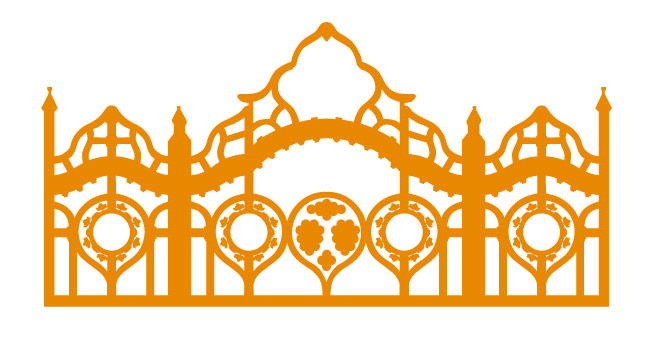 Vakok Egységes Gyógypedagógiai Módszertani Intézménye, Óvodája, Általános Iskolája, Szakiskolája, Készségfejlesztő Iskolája, Fejlesztő Nevelés-Oktatást Végző Iskolája, Kollégiuma és GyermekotthonaHelyi tanterv                                                                    Átdolgozta: Sándor Erzsébet, Varró AndreaMagyar nyel és irodalom3–4. évfolyamA harmadik-negyedik évfolyamon továbbra is kiemelt feladat az ösztönös nyelvhasználat tudatossá tétele és annak fejlesztése. Figyelembe kell venni, hogy a tanulók nyelvi képességei különbözőek. Ezért folyamatosan szükséges az egyéni képességeket figyelembe vevő differenciált fejlesztés. A vizuális jellegű tartalmak feldolgozása a megfelelő látóképességű tanulóink körére értendő.A beszédfejlesztés, az olvasástechnika és a szövegértés fejlesztése párhuzamosan folyik. Változatos műfajú és típusú szövegek segítik az egyéni szövegértelmezés kialakulását, és alapozzák a szövegfeldolgozás és a szövegből való tanulás technikáit. A kronologikus gondolkodás fejlesztése ebben az időszakban kezdődik meg történelmi témájú szövegek segítségével. Ezekkel a szövegekkel nem a történelmi ismeretek átadása, évszámok megtanítása a cél, hanem a fejlesztés mellett a nemzeti identitástudat kialakítása és a hazaszeretetre nevelés. Az első-második évfolyamon megjelenő témaköröket a harmadik-negyedik évfolyamon kibővítjük a világról szerzett ismeretekkel, a közösségi értékekkel és a környezettudatossággal. A feldolgozott szövegek mellett ezeken az évfolyamokon hosszabb epikus művekkel is találkoznak a tanulók, melynek célja az olvasóvá nevelés.Törekedni kell arra, hogy az irodalmi alkotás kiválasztása az osztályközösséggel együtt történjen, és olyan, igényes művet olvassanak a gyerekek, amely az adott gyerekcsoport érdeklődésének és sajátosságainak megfelel. Fontos, hogy a kiválasztott művet tanítási óra keretében, folyamatolvasással dolgozzuk fel. Ez azt jelenti, hogy a tanító bemutatja a mű egyes részeit, majd néma (ha regényről van szó, otthoni) olvasásra és/vagy csoportos feldolgozásra jelöli ki. Az írástechnika fejlesztése és az eszközszintű íráshasználat ezen a két évfolyamon is folytatódik. Nem nyelvi ismereteket tanítunk, hanem játékos, élményszerű tapasztalatokon alapuló fejlesztés folyik. A szófaji fogalmak helyett a szavak jelentésével és helyesírásával foglalkozunk.A szóbeli és az írásbeli kifejezőkészség fejlesztése párhuzamosan zajlik. Az írásbeli szövegalkotásban az a cél, hogy élményalapú szövegek készüljenek akár közös alkotásként is. Ezek érdemjeggyel történő értékelése – az értékelés szubjektív jellege miatt – nem javasolt. Az oktatási szakasz kimeneti méréssel zárul.A 3–4. évfolyamon a magyar nyelv és irodalom tantárgyak alapóraszáma: 360 óratörzsanyagMagyar népmesék: A furfangos királykisasszony és az okos molnárlegény; A molnár, a fia meg a szamár; Világszép Ilonka; Hazugságmese; Füllentő mese; Kőleves; A só; Szécsi Magda: A cigányasszony meg az ördög; Benedek Elek: A szamár meg az oroszlán; A holló és a róka - Aesopus, La Fontaine; Romhányi József: Interjú a farkassal, aki állítólag megette Piroskát; Rákos Sándor: A két kis vadkörtefa; Tordon Ákos: Pilleruha; Lázár Ervin: Csodapatika; Csukás István: A téli tücsök meséi (részlet)A törzsanyaghoz kapcsolódó, kiegészítő tartalmakMagyar népmesék: A szamárrá változott barát; Az öszvércsikó, a róka meg a farkas; A megszámlálhatatlan sok juh; A csillagszemű juhász; Mese a dohányról; A legfinomabb falat;Benedek Elek: Kígyós Jancsi; Lázár Ervin: A szökevény szeplők; Pilinszky János: A nap születése; Szilvát adok szemétért! (bolgár népmese); Berze Nagy János: A fekete madár; Arany László: A macska és az egér; A farkas és a bárány – Aesopus és La Fontaine; Benedek Elek: Az öregek; Lázár Ervin: Vacskamati; Kányádi Sándor: Kenyérmadár; Kányádi Sándor: Farkasűző furulyatörzsanyagGaál Mózes: Mese a csodaszarvasról; Móra Ferenc: A hunok hazát keresnek; Móra Ferenc: Az Isten kardja; Gárdonyi Géza: Attila temetése; Gaál Mózes: Emese álma; Lázár Ervin: Szent István koronája (részletek); A sapkatöltés – Szent István-legenda – somogyi népmonda nyomán; Mátyást királlyá választják – Benczédi Székely István és Thuróczi János krónikája nyomán; Mátyás király és az öregember – (Illyés Gyula: Hetvenhét magyar népmese); Móra Ferenc: Furfangos Támadi; Móra Ferenc: Kevély Kereki valamint ismerettartalmú szövegekA törzsanyaghoz kapcsolódó, kiegészítő tartalmakGaál Mózes: Fiamnak; A magyarok eredete – Kézai Simon és Anonymus krónikája nyomán; Garay János: Álmos (részlet); A fehér ló mondája (A Képes Krónika nyomán); Koltay Gergely: Honfoglalás; A vérszerződés - Anonymus krónikája nyomán; Kányádi Sándor: Az elveszett követ; Móra Ferenc: Harmatos zöld fűben... ; Gergő juhász kanala – magyar népmese; Mesék Mátyás királyról; Tatay Sándor: Kinizsi Pál – könyvismertetés; Tatay Sándor: Kinizsi Pál (Két fenevad – részlet); Móra Ferenc: Bem apó kisdobosa; Mikszáth Kálmán: A nagy nap; Galamboskő – népmonda nyomán (Lengyel Dénes: Régi magyar mondák című könyvéből); Hegedűs Géza: Egy külföldi követ levele Mátyás király könyvtárából valamint ismerettartalmú szövegek: a Vérszerződés, honfoglalás, honfoglalók élete a Kárpát-medencében, honfoglalás-kori mesterségek, Szent Korona története, Államalapítás, királyok kora, tatárjárás, török hódoltság kora, kuruc-labanc korszak (Rákóczi), forradalom és szabadságharctörzsanyagNemes Nagy Ágnes: Fekete hattyú; Nemes Nagy Ágnes: Bodzavirág; Kányádi Sándor: Valami készül; Radnóti Miklós: Éjszaka; Verbőczy Antal: Ősz (képvers); Áprily Lajos: Március; József Attila: Mama; Tóth Árpád: Láng; József Attila: Kertész leszek; Weöres Sándor: Hold és felhő; Nagy László: Dióverés; Kányádi Sándor: Ballada; Tamkó Sirató Károly: Tengerecki hazaszáll; Kölcsey Ferenc: Himnusz (első két versszak); Vörösmarty Mihály: Szózat (keretversszakok); Petőfi Sándor: Nemzeti dal; Leksa Manush: Cigány bölcsődal (A vastag betűs művek memoritek.)A törzsanyaghoz kapcsolódó, kiegészítő tartalmakRadnóti Miklós: A mécsvirág kinyílik; Ratkó József: Tavasz; Weöres Sándor: Kánikula; József Attila: Csendes, kévébe…; Kányádi Sándor: Csukástó; Weöres Sándor: Fülemüle; Weöres Sándor: A tündér; Weöres Sándor: Robogó szekerek – prózaköltemény; Kányádi Sándor: Sóhajtás; Magyar népdalok: Elindultam szép hazámbul; Tavaszi szél vizet áraszt; Ej-haj, gyöngyvirág; Nem szoktam; Serkenj fel, kegyes néptörzsanyagKiss Anna: Hol van a világ vége? – prózaköltemény; Fekete István: A tölgyfa (részlet); Csukás István: Kurta mese Lázár Ervinről (Lázár Ervin ötvenedik születésnapjára) valamint Ismerettartalmú szövegek a Helyem a világban témakörbenA törzsanyaghoz kapcsolódó, kiegészítő tartalmakJanikovszky Éva: Ha én felnőtt volnék; Janikovszky Éva: Velem mindig történik valami (részlet)törzsanyagNagy László: Adjon az Isten; Nagy László: Csodafiú – szarvas; Nagyváradi János: Csendes éj; Dsida Jenő: Itt van a szép karácsony; Ady Endre: Kis, karácsonyi ének; Szabó Lőrinc: Lóci verset ír; Locsolóvers; Kodály Zoltán: Pünkösdölő (részlet) továbbá ismerettartalmú szövegek az Ünnepkörök, hagyományok, mesterségek témakörbentörzsanyagBuda Ferenc: Kőből rakott mese; Lázár Ervin: Bab Berci köve - dramatizált változat, valamint ismerettartalmú szövegek: A föld élőlényei: növények, állatok – az életkori sajátosságoknak megfelelő érdekességek; Különleges tájak bemutatása (Magyarország); Magyar találmányok felfedezések; Nobel-díjasok valamint ismerettartalmú szövegek A törzsanyaghoz kapcsolódó, kiegészítő tartalmakFekete István: Csí és más mesék; valamint ismerettartalmú szövegek: A világegyetemtől haladva a Földig – a bolygónk megismerése (pl.: nyughatatlan bolygónk; háborgó Föld – vulkánkitörések, földrengések keletkezése; barlangok: cseppkő, jég; a felszín vizei; a légkör; a szivárvány; villámok keletkezésetörzsanyagLázár Ervin: Bab Berci; Tatay Sándor: Kinizsi Pál; Fekete István: VukA törzsanyaghoz kapcsolódó, kiegészítő tartalmakBerg Judit: Rumini; Janikovszky Éva: A nagy zuhé; Csukás István: Pom-pom meséiA témakörök áttekintő táblázata:Olvasás, szövegértésTémakör: Beszéd és kommunikációJavasolt óraszám: 22 óraA témakör sajátossága a készségfejlesztés. A javasolt óraszám nem egymást követő tanítási órákra vonatkozik, hanem a rendelkezésre álló minimum időre. A témakör feldolgozása akkor a leghatékonyabb, ha a tanítási órák majdnem mindegyikén előtérbe kerül; a tervezéskor figyelembe vesszük az ehhez szükséges időt. A témakör két tanévet ölel fel. Tanulási eredmények A témakör tanulása hozzájárul ahhoz, hogy a tanuló a nevelési-oktatási szakasz végére, adottságaihoz mérten, életkorának megfelelően:élethelyzetnek megfelelően, kifejezően, érthetően kommunikál;megérti a nyelvi és képességeinek megfelelően a nem nyelvi üzeneteket, és azokra a kommunikációs helyzetnek megfelelően reagál;egyszerű magyarázat, szemléltetés (szóbeli, megfelelő látóképességgel képi, írásbeli, dramatikus tevékenység) alapján megérti az új kifejezés jelentését;részt vesz a kortársakkal és felnőttekkel való kommunikációban, és az adott helyzetnek megfelelően alkalmazza a megismert kommunikációs szabályokat; használja a kapcsolatfelvételi, kapcsolattartási, kapcsolatlezárási formákat: köszönés, kérés, megszólítás, kérdezés; testtartás, testtávolság, hangsúly, hanglejtés, hangerő, hangszín, megköszönés, elköszönés; törekszik a megfelelő „tekintettartásra” (a beszélő felé fordulással, fejemeléssel), ill. a többségi társadalomban jellemző térközszabályozásraélményeiről, olvasmányairól segítséggel vagy önállóan beszámol.A témakör tanulása eredményeként a tanuló:beszédlégzése és artikulációja megfelelő, figyelmet fordít a hangok időtartamának helyes ejtésére, a beszéd helyes ritmusára, hangsúlyára, tempójára, az élethelyzetnek megfelelő hangerőválasztásraa tanult verseket, mondókákat, rövidebb szövegeket szöveghűen, érthetően tolmácsolja;részt vesz ismert szövegek (versek, nyelvtörők, mesék) mozgással, dramatikus elemekkel történő élményszerű megjelenítésében;képességeihez mérten bekapcsolódik párbeszédek, dramatikus szituációs játékok, improvizációk megalkotásába.Fejlesztési feladatok és ismeretekÉrzelmi fejlesztésHallásfejlesztés – beszédhallás, hallási figyelem fejlesztéseRitmusérzék-fejlesztésSzókincsfejlesztés, szókincsbővítésBeszédészlelés, beszédértésKifejező, érthető beszédHelyes ejtés tanításaNem nyelvi jelek használata- megfelelő látóképesség eseténKapcsolatfelvételi formák, társalgási fordulatokPárbeszédek, szituációs játékok, improvizációFogalmakhelyesejtés, beszédlégzés, artikuláció, időtartam, hangerő, beszédtempó, ritmus, hanglejtés, hangsúly, szünet, testtartás, mimika, térközszabályozás, párbeszéd, szituáció, improvizációSpeciális eszközökdiktafon, pontírógép, ritmushangszerek, bábok, csengők, képernyőolvasó programok, a tanuló speciális optikai segédeszközei, megfelelő vonalköz-méretezésű füzetekJavasolt tevékenységek:Részvétel kiselőadás készítésébenTémakör: Mesék, történetekJavasolt óraszám: 22A témakör sajátossága, hogy értékközvetítésre és képességfejlesztésre épül. A javasolt óraszám nem feltétlenül egymást követő tanítási órákra vonatkozik. A teljes témakör megvalósulásának lezárása a negyedik tanév vége. Tanulási eredmények A témakör tanulása hozzájárul ahhoz, hogy a tanuló a nevelési-oktatási szakasz végére, adottságaihoz mérten, életkorának megfelelően:felkészülés után tagolt szöveget érthetően olvas hangosan;részt vesz az adott közösség kultúrájának megfelelő gyermekirodalmi mű közös olvasásában, és nyitott annak befogadására;felismeri, képességeinek megfelelően értelmezi a szövegben a számára ismeretlen szavakat, kifejezéseket. Egyéni sajátosságaihoz mérten akadálymentesített digitális forrásokat is használ;egyszerű magyarázat, szemléltetés (szóbeli, képi/tárgyi, írásbeli, dramatikus tevékenység) alapján megérti az új kifejezés jelentését;mozgósítja a hallott és olvasott szöveg tartalmával kapcsolatos ismereteit, élményeit, tapasztalatait, és összekapcsolja azokat;önállóan, képek, grafikai/taktilis szervezők (kerettörténet, történettérkép, mesetáblázat, karakter-térkép, történetpiramis, tárgyak, szókártyák stb.) segítségével vagy tanítói segédlettel a szöveg terjedelmétől függően összefoglalja a történetet; részt vesz rövid mesék, történetek dramatikus, bábos és egyéb taktilis/vizuális, digitális eszközökkel történő megjelenítésében, megfogalmazza a szöveg hatására benne kialakult képet;felismeri, indokolja a cím és a szöveg közötti összefüggést;azonosítja a történetekben a helyszínt, a szereplőket, a konfliktust és annak megoldását;képességeinek megfelelő szöveget hangos vagy néma olvasás útján megért;ismer és alkalmaz néhány digitális olvasási technikát;megfogalmazza, néhány érvvel alátámasztja saját álláspontját. Meghallgatja társai véleményét és együttműködik velük;részt vesz a konfliktusokat feldolgozó dramatikus játékokban; részt vesz a kortársakkal és a felnőttekkel való kommunikációban, az adott helyzetnek megfelelően alkalmazza a megismert kommunikációs szabályokat, alkalmaz alapvető olvasási stratégiákat;megérti a nyelvi és képességeinek megfelelően a nem nyelvi üzeneteket, melyekre a beszédhelyzetnek megfelelően reflektál;a szöveg megértését igazoló feladatokat végez.A témakör tanulása eredményeként a tanuló:megismer néhány mesét és történetet a magyar és más népek irodalmából.élményeket és tapasztalatokat szerez változatos irodalmi szövegtípusok és műfajok – klasszikus, kortárs magyar alkotások – megismerésével;olvas és megért nép- és műköltészeti alkotásokat, rövidebb epikai műveket, verseket;részt vesz népmesék és műmesék, regék, mondák, történetek közös olvasásában, feldolgozásában;különbséget tesz a mesés és valószerű történetek között;felismeri, indokolja a cím és a szöveg közötti összefüggést, azonosítja a történetekben a helyszínt, a szereplőket, a konfliktust és annak megoldását;saját gondolkodási és nyelvi szintjén megfogalmazza a szöveg hatására benne kialakult élményt és képzetet; a mesék, történetek szereplőinek cselekedeteiről kérdéseket fogalmaz meg, véleményt alkot;képzeletét a megértés érdekében mozgósítja;megfigyeli és összehasonlítja a történetek lényeges mozzanatait és a saját vagy társai élethelyzetét;részt vesz rövid mesék, történetek dramatikus, bábos és egyéb taktilis/vizuális, digitális megjelenítésében, megfogalmazza a szöveg hatására benne kialakult képet;önállóan, képek, grafikai szervezők segítségével vagy tanítói segítség alapján a szöveg terjedelmétől függően kiemeli annak lényeges elemeit, összefoglalja azt;megismer gyermekirodalmi alkotás alapján készült lehetőleg audio-narrált filmet, médiaterméket.Fejlesztési feladatok és ismeretekÉrzelmi fejlesztésTapintási diszkrimináció fejlesztéseHallott szöveg megértésének fejlesztéseOlvasástechnika fejlesztéseSzövegértő olvasás fejlesztéseSzövegben való tájékozódás fejlesztéseVázlatírás, hiányos vázlat kiegészítése a szöveghezIllusztráció készítése, kiegészítése, a meglévő társításaKulcsszavak azonosításaFőbb szerkezeti egységek elkülönítéseBeszédfejlesztésSzókincsfejlesztés, szókincsbővítésVerbális memória fejlesztéseÉrzelmi intelligencia fejlesztéseMérlegelő gondolkodás fejlesztése: véleményalkotás, ítéletalkotás, következtetések levonásaLényegkiemelő képesség fejlesztéseOlvasási stratégiák: jóslás, áttekintés, keresés, összefoglalásTaktilis szervezők: szó- vagy mondatkártyák, tárgyak, hangbejátszásokGrafikus szervezők: fürtábra, T-táblázat, Venn-diagram/törtdoboz, tapintható ábrák, fogalomtáblázat, kerettörténet, történettérkép, mesetáblázat, karakter-térkép, történetpiramis…Mesék jellemzői: jellegzetes szereplők, kifejezések, fordulatok és meseszámokFogalmakmese, népmese, történet, valóság, cím, szerző, szereplő, helyszín, probléma, megoldás, bekezdés, időrend, vázlat, összefoglalásSpeciális eszközökdiktafon, képernyőolvasó programok, a tanuló speciális optikai segédeszközei, törtdoboz, színesrúd készlet, tapintható ábrák, a tagoláshoz táblagyurma/jelölő „matrica”, pontírógépJavasolt tevékenységek:Bábszínház-, színházlátogatás (narrált előadások)Meseíró meghívása, író-olvasó találkozó szervezéseInterjú készítése Témakör: Mondák, regékJavasolt óraszám: 30 óraA témakör sajátossága, hogy értékközvetítésre és képességfejlesztésre épül. A javasolt óraszám nem feltétlenül egymást követő tanítási órákra vonatkozik. A teljes témakör megvalósulásának lezárása a negyedik tanév vége. Tanulási eredmények A témakör tanulása hozzájárul ahhoz, hogy a tanuló a nevelési-oktatási szakasz végére, adottságaihoz mérten, életkorának megfelelően:az élethelyzetnek megfelelően, kifejezően, érthetően kommunikál;képességeinek megfelelő szöveget hangos vagy néma olvasás útján megért;felismeri, egyéni sajátosságaihoz mérten megfelelően értelmezi a szövegben a számára ismeretlen szavakat, kifejezéseket. Képességeinek megfelelően akadálymentesített digitális forrásokat is használ;egyszerű magyarázat, szemléltetés (szóbeli, képi/tárgyi, írásbeli, dramatikus tevékenység) alapján megérti az új kifejezés jelentését;részt vesz regék, mondák, történetek közös olvasásában, feldolgozásában; saját gondolkodási és nyelvi szintjén megfogalmazza a szöveg hatására benne kialakult képetfelismeri, indokolja a cím és a szöveg közötti összefüggést, azonosítja a történetekben a helyszínt, a szereplőket, a konfliktust és annak megoldását;önállóan képek, grafikai/taktilis szervezők segítségével vagy tanítói segítség alapján a szöveg terjedelmétől függően kiemeli annak lényeges elemeit, összefoglalja tartalmát; a mesék, történetek szereplőinek cselekedeteiről kérdéseket fogalmaz meg, véleményt alkot; különbséget tesz a mesés és valószerű történetek között;bővíti a témáról szerzett ismereteit egyéb források feltárásával, gyűjtőmunkával, könyvtárhasználattal, narrált filmek, médiatermékek megismerésével.A témakör tanulása eredményeként a tanuló:megérti a közösen olvasott rövid szövegeket, részt vesz azok olvasásában, feldolgozásában;nyitottá válik a magyarság értékeinek megismerésére, fejlődik nemzeti identitástudata, történelmi szemlélete;részt vesz rövid történetek dramatikus, bábos és egyéb taktilis/vizuális, digitális eszközökkel történő megjelenítésében, megfogalmazza a szöveg hatására benne kialakult képet;részt vesz gyerekeknek szóló tapintható kiállítások megismerésében. Alkotásaival hozzájárul létrehozásukhoz;megismer a szűkebb környezetéhez kötődő irodalmi és kulturális emlékeket, emlékhelyeket.Fejlesztési feladatok és ismeretekÉrzelmi fejlesztésOlvasástechnika fejlesztéseSzövegértő olvasás fejlesztése, beszéd fejlesztéseSzókincsfejlesztés, szókincsbővítésTérbeli és időbeli tájékozódás fejlesztéseKronologikus gondolkodás fejlesztéseMérlegelő gondolkodás fejlesztése: véleményalkotás, ítéletalkotás, következtetések levonásaMúltbéli események, élethelyzetek és szokások felismerése, elkülönítéseOlvasási stratégiák: jóslás, keresés, áttekintés, összefoglalásMondák-regék valós és mesei elemeiHíres történelmi személyek és eseményekFogalmakmonda, rege, mesei elem, valós elem, cím, szerző, helyszín, időrend, tartalom, múlt, jelen, jövőSpeciális eszközökdiktafon, képernyőolvasó programok, a tanuló speciális optikai segédeszközei, valós tárgyak, a tagoláshoz táblagyurma/jelölő „matrica”, pontírógépJavasolt tevékenységek:Mondákban előforduló történelmi helyszínek megtekintéseTémakör: Versek, népköltészeti alkotásokJavasolt óraszám: 25 óraA témakör sajátossága, hogy értékközvetítésre és képességfejlesztésre épül. A javasolt óraszám nem feltétlenül egymást követő tanítási órákra vonatkozik. A teljes témakör megvalósulásának lezárása a negyedik tanév vége. Tanulási eredmények A témakör tanulása hozzájárul ahhoz, hogy a tanuló a nevelési-oktatási szakasz végére, adottságaihoz mérten, életkorának megfelelően:élethelyzetnek megfelelően, kifejezően, érthetően kommunikál;életkorának megfelelő szöveget hangos vagy néma olvasás útján megért;felismeri, egyéni sajátosságainak megfelelően értelmezi a szövegben a számára ismeretlen szavakat, kifejezéseket. Képességeinek megfelelően akadálymentesített digitális forrásokat is használ;egyszerű magyarázat, szemléltetés (szóbeli, képi/tárgyi, írásbeli, dramatikus tevékenység) alapján megérti az új szó vagy kifejezés jelentését;megérti a nyelvi és képességeinek megfelelően a nem nyelvi üzeneteket, és azokra a beszédhelyzetnek megfelelően reflektál;a megismert szavakat, kifejezéseket alkalmazza a különböző nyelvi szinteken;ismer és megért rövidebb nép- és műköltészeti alkotásokat, rövidebb epikai műveket, verseket; részt vesz az adott közösség érdeklődésének megfelelő gyermekirodalmi mű közös olvasásában, és nyitott annak befogadására;élményt és tapasztalatot szerez változatos ritmikájú lírai művek megismerésével a kortárs és a klasszikus gyermeklírából és a népköltészeti alkotásokból;felismeri és indokolja a cím és a szöveg közötti összefüggést;megfigyeli a költői nyelv sajátosságait, megértésélményeit az általa választott módon megfogalmazza, megjeleníti.A témakör tanulása eredményeként a tanuló:részt vesz magyar népi mondókák, népdalok, klasszikus magyar gyerekversek mozgásos-játékos feldolgozásában, dramatikus előadásában;a versek hangulatát kifejezi a különféle érzékszervi tapasztalatok segítségével (színek, hangok, illatok, tapintási élmények stb.);önállóan vagy segítséggel szöveghűen felidéz néhány könnyen tanulható, rövidebb verset, mondókát, versrészletet, népköltészeti alkotást, prózai és dramatikus szöveget, szövegrészletet;szövegszerűen felidézi Kölcsey Ferenc: Himnusz, Vörösmarty Mihály: Szózat, Petőfi Sándor: Nemzeti dal című verseinek részleteit.Fejlesztési feladatok és ismeretekÉrzelmi fejlesztésHallásfejlesztés - beszédhallás fejlesztéseRitmusérzék fejlesztéseOlvasástechnika fejlesztéseSzókincsfejlesztés, szókincsbővítésVerbális memória fejlesztéseBelső képalkotásKreativitás, fantázia, képzelet, érzelmi intelligencia fejlesztése érzékszervek bevonásávalEgyéni szövegértelmezés kialakítása tanítói segítséggelRitmus, rím, refrénMagánhangzók, mássalhangzókNépköltészeti alkotások: mondókát, népdalt, sorolótFogalmakvers, himnusz, dal, mondóka, kiszámoló, soroló, népdal, verssor, versszak, rím, ritmus, refrén, költő, cím, népköltészet, műköltészetSpeciális eszközökdiktafon, képernyőolvasó programok, a tanuló speciális optikai segédeszközei, valós tárgyak, a tagoláshoz táblagyurma/jelölő „matrica”, ritmushangszerek, pontírógép   Javasolt tevékenységek:Bábszínház-, színházlátogatásKöltő meghívása, író-olvasó találkozó szervezéseInterjú készítéseTémakör: Helyem a világbanJavasolt óraszám: 25 óraA témakör sajátossága, hogy önazonosságtudat kialakítására és képességfejlesztésre épül. A javasolt óraszám nem feltétlenül egymást követő tanítási órákra vonatkozik. A teljes témakör megvalósulásának lezárása a negyedik tanév vége. Tanulási eredmények A témakör tanulása hozzájárul ahhoz, hogy a tanuló a nevelési-oktatási szakasz végére, adottságaihoz mérten, életkorának megfelelően:képes családjából származó közösségi élményeit megfogalmazni, összevetni az iskolai élet adottságaival, a témakört érintő beszélgetésekben aktívan részt vennifelismeri, képességeinek megfelelően értelmezi a szövegben a számára ismeretlen szavakat, kifejezéseket. akadálymentesített digitális forrásokat is használ;egyszerű magyarázat, szemléltetés (szóbeli, képes/tárgyi, írásbeli, dramatikus tevékenység) alapján megérti az új szó vagy kifejezés jelentését;a megismert szavakat, kifejezéseket alkalmazza a különböző nyelvi szinteken;képességeinek megfelelő szöveget hangos vagy néma olvasás útján megért;szöveg terjedelmétől függően összefoglalja a szöveg tartalmát;alkalmaz alapvető olvasási stratégiákat; megfogalmazza, néhány érvvel alátámasztja saját álláspontját. Meghallgatja társai véleményét és együttműködik velük;részt vesz a kortársakkal és a felnőttekkel való kommunikációban és az adott helyzetnek megfelelően alkalmazza a megismert kommunikációs szabályokat;A témakör tanulása eredményeként a tanuló:felismeri, képességeinek megfelelően értelmezi a szövegben a számára ismeretlen szavakat, kifejezéseket.akadálymentesített digitális forrásokat is használ;törekszik a világ tapasztalati úton történő megismerésére, értékeinek tudatos megóvására;megfigyeli és összehasonlítja a történetek tartalmát és a saját élethelyzetét; mozgósítja a hallott vagy olvasott szöveg tartalmával kapcsolatos ismereteit, élményeit, tapasztalatait, és összekapcsolja azokat;élményeket és tapasztalatokat szerez néhány szövegtípusról és műfajról, szépirodalmi és ismeretközlő szövegről;megismer gyermekirodalmi alkotás alapján készült lehetőleg audio-narrált filmet;azonosítja a történetekben a helyszínt, a szereplőket, a konfliktust és annak megoldását;nyitottá válik a magyarság értékeinek megismerésére, fejlődik nemzeti identitástudata, történelmi szemlélete;részt vesz rövid mesék, történetek dramatikus, bábos és egyéb taktilis/vizuális, digitális eszközökkel történő megjelenítésében, megfogalmazza a szöveg hatására benne kialakult élményt és képzetet;megéli és az általa választott formában megjeleníti a közösséghez tartozás élményét;tapasztalatot szerez a szövegből való információgyűjtés módjairól;gyakorolja az ismeretfeldolgozás egyszerű technikáit;ismer és alkalmaz néhány alapvető tanulási technikát;különböző célú, rövidebb tájékoztató, ismeretterjesztő szövegeket olvas hagyományos és akadálymentesített digitális felületen;felismeri a cím és a szöveg közötti összefüggést;feladatvégzés során társaival együttműködik.Fejlesztési feladatok és ismeretekNyomtatott magyar ábécé kis- és nagybetűi/pontírásos ábécé jelrendszereSzótagoló olvasásSzókincsfejlesztés, szókincsbővítésOlvasástechnika fejlesztéseSzövegértő olvasás fejlesztése, beszéd fejlesztéseÉlő és élettelen környezetKulturális értékek megismerése és tiszteleteTermészeti értékek tiszteleteKörnyezettudatosságEgyüttműködés, közösségformálásÖnismeret, társismeretKulturált véleménynyilvánításMások véleményének elfogadásaFenntartható fejlődésHallási figyelem fejlesztéseFogalmakvilág, földrész, ország, haza, környezet, közösség, család Speciális eszközökdiktafon, képernyőolvasó programok, a tanuló speciális optikai segédeszközei, valós tárgyak, a tagoláshoz táblagyurma/tapintható jelölő „matrica”, pontírásos szó- és mondatkártyák, hangfelvételek, pontírógépJavasolt tevékenységek:családtagok bevonása iskolai eseményekberészvétel természetvédelmi projektbennemzeti emlékhelyek meglátogatásamúzeumlátogatásTémakör: Ünnepkörök, hagyományok, mesterségekJavasolt óraszám: 25 óraA témakör sajátossága, hogy értékközvetítésre és képességfejlesztésre épül. A javasolt óraszám nem feltétlenül egymást követő tanítási órákra vonatkozik. A teljes témakör megvalósulásának lezárása a negyedik tanév vége. Tanulási eredmények A témakör tanulása hozzájárul ahhoz, hogy a tanuló a nevelési-oktatási szakasz végére, adottságaihoz mérten, életkorának megfelelően:élethelyzetnek megfelelően, kifejezően, érthetően kommunikál; olvasási szintjének megfelelő szöveget hangos vagy néma olvasás útján megért;felismeri, képességeinek megfelelően értelmezi a szövegben a számára ismeretlen szavakat, kifejezéseket. Egyéni sajátosságainak megfelelően akadálymentesített digitális forrásokat is használ;egyszerű magyarázat, szemléltetés (szóbeli, képi/tárgyi, írásbeli, dramatikus tevékenység) alapján megérti az új szó vagy kifejezés jelentését;megérti a nyelvi és képességeinek megfelelően a nem nyelvi üzeneteket, és azokra a beszédhelyzetnek megfelelően reflektál, a megismert szavakat, kifejezéseket alkalmazza a különböző nyelvi szinteken;ismer és ért néhány egyszerű és gyakori szólást, szóláshasonlatot, közmondást, találós kérdést, nyelvtörőt, kiszámolót, mondókát;megéli a közösséghez tartozás élményét;megismeri saját lakóhelyének irodalmi és kulturális értékeit.A témakör tanulása eredményeként a tanuló:megérti a rövid szövegeket, részt vesz azok olvasásában, közös feldolgozásában;ismeri a ünnepköröket (karácsony, húsvét, pünkösd), nemzeti és állami ünnepeket (március 15., augusztus 20., október 23.), népszokást (Márton-nap, Luca-nap, betlehemezés, húsvéti locsolkodás, pünkösdölés);megéli és az általa választott formában megjeleníti a közösséghez tartozás élményét;részt vesz rövid mesék, történetek dramatikus, bábos és egyéb taktilis/vizuális, digitális eszközökkel történő megjelenítésében;részt vesz magyar népi mondókák, népdalok, klasszikus magyar gyerekversek mozgásos-játékos feldolgozásában, dramatikus előadásában;megismeri a jeles napokhoz, ünnepekhez, hagyományokhoz, népi mesterségekhez kapcsolódó szövegeket, dalokat, szokásokat, népi gyermekjátékokat;jellemző és ismert részletek alapján azonosítja a nemzeti ünnepeken elhangzó költemények részleteit, szerzőjüket megnevezi;részt vesz a témában neki szóló lehetőleg taktilis kiállítások megismerésében;megfigyeli az ünnepek, hagyományok éves körforgását;ismerkedik régi magyar mesterségekkel, irodalmi művek olvasásával és gyűjtőmunkával.Fejlesztési feladatok és ismeretekOlvasástechnika fejlesztéseSzövegértő olvasás fejlesztése, beszéd fejlesztéseSzókincsfejlesztés, szókincsbővítésNemzeti ünnepeink, családi ünnepeinkMagyar hagyományok tiszteleteAz ünnepek jellemzői, körforgásukLakóhely hagyományainak megismeréseSzólások, szóláshasonlatok, közmondásokTalálós kérdésekRégi magyar mesterségekJeles történelmi személyek Szent István király, Szent László király, IV. Béla király, Mátyás király, II. Rákóczi Ferenc, Petőfi Sándor, Széchenyi István, Kossuth LajosFogalmakcsaládi ünnep, nemzeti ünnep, állami ünnep, népszokás, népi hagyomány, jeles napok, népi gyermekjáték, hazaszeretet, magyarságtudat, közösség, szólás, szóláshasonlat, közmondás, körforgás, mesterség, foglalkozásSpeciális eszközökdiktafon, képernyőolvasó programok, a tanuló speciális optikai segédeszközei, valós tárgyak, a tagoláshoz táblagyurma/tapintható jelölő „matrica”, pontírásos szó- és mondatkártyák, hangfelvételek, pontírógép, mesterségekhez kötődő valós eszközökJavasolt tevékenységek:Részvétel hagyományokhoz, ünnepkörökhöz kapcsolódó programokon Ünnepekhez kapcsolódó emlékhelyek meglátogatásaTalálkozás, ismerkedés népi mesterségek művelőivelRészvétel népi mesterségekhez kapcsolódó tevékenységekben a szakiskolánkbanTémakör: Növények, állatok, emberek, találmányokJavasolt óraszám: 35 óraA témakör sajátossága, hogy az élő és az élettelen világhoz való emberi viszonyulási rendszerre és képességfejlesztésre épül. A javasolt óraszám nem feltétlenül egymást követő tanítási órákra vonatkozik. A teljes témakör megvalósulásának lezárása a negyedik tanév vége. Tanulási eredmények A témakör tanulása hozzájárul ahhoz, hogy a tanuló a nevelési-oktatási szakasz végére, adottságaihoz mérten, életkorának megfelelően:az élethelyzetnek megfelelően, kifejezően, érthetően kommunikál;felismeri, képességeinek megfelelően értelmezi a szövegben a számára ismeretlen szavakat, kifejezéseket. Képességeinek megfelelően akadálymentesített digitális forrásokat is használ;egyszerű magyarázat, szemléltetés (szóbeli, képi/tárgyi, írásbeli, dramatikus tevékenység) alapján megérti az új szó vagy kifejezés jelentését;olvasási szintjének megfelelő szöveget hangos vagy néma olvasás útján megért;tapasztalatot szerez a szövegből való információgyűjtés módjairól;gyakorolja az ismeretfeldolgozás egyszerű technikáit;ismer és alkalmaz néhány alapvető tanulási technikát;különböző célú, rövidebb tájékoztató, ismeretterjesztő szövegeket olvas hagyományos és akadálymentesített digitális felületen;felismeri a cím és a szöveg közötti összefüggést;feladatvégzés során társaival együttműködik.A témakör tanulása eredményeként a tanuló:a szövegekhez kapcsolódó személyes élményeit, ismereteit felidézi és megosztja;röviden indokolja a cím és a szöveg közötti összefüggést;kérdéseket fogalmaz meg, véleményt alkot,önállóan vagy tanítói segítséggel használja az alapvető olvasási stratégiákat;információkat, adatokat gyűjt a szövegből, kiemeli a bekezdések lényegét; tanítói segítséggel, vagy önállóan megfogalmazza azt.megismeri és alkalmazza az adott témákhoz kapcsolódó elérhető pontírásos/digitális lexikonokat;néma olvasás útján megérti a rövid, életkorának megfelelő tankönyvi szöveg tartalmát és az utasításokat;Fejlesztési feladatok és ismeretekOlvasástechnika fejlesztéseSzövegértés fejlesztéseBeszédfejlesztésEgyszerű magyarázat, szemléltetés alapján új szó vagy kifejezés jelentésének megértéseA megismert szavak, kifejezések alkalmazása a különböző nyelvi szintekenKedvenc növény, állat, híres magyar ember és találmányai néhány mondatos bemutatása (Jedlik Ányos, Puskás Tivadar, Szentgyörgyi Albert, Bíró László, Gábor Dénes, Neumann János, Rubik Ernő)Egyéni beszámoló a természeti környezetben végzett megfigyelésekrőlNövények, állatok csoportosítása különféle szempontok szerint Egyszerű taktilis/grafikus szervezők alkalmazása (fürtábra, t-táblázat, gondolattérkép, tárgyak, szókártyák, preparátumok)Lényegkiemelés képességeSzövegben való tájékozódás fejlesztéseOk-okozati összefüggések feltárása tanítói segítséggelSzókincsfejlesztés, szókincsbővítésVerbális memória fejlesztéseBelső képalkotásKreativitás, fantázia, képzelet, érzelmi intelligencia fejlesztése érzékszervek bevonásávalTanulás tanulásaFogalmakismeretközlő szöveg, adat, információ, cím, illusztráció, szöveg, bekezdés Speciális eszközökdiktafon, képernyőolvasó programok, a tanuló speciális optikai segédeszközei, valós tárgyak, a tagoláshoz táblagyurma/tapintható jelölő „matrica”, pontírásos szó- és mondatkártyák, hangfelvételek, pontírógép, preparátumok, növények, termések, bábok, gyurmaJavasolt tevékenységek:Településen található állat-, növény-, botanikus kert meglátogatásaRészvétel természetvédelmi projektben MúzeumlátogatásTémakör: Olvassunk együtt! Közös olvasmányokJavasolt óraszám: 10 óraA témakör sajátossága, hogy olvasási, tanulási motívumok és képességek fejlesztésre épül. A javasolt óraszám nem feltétlenül egymást követő tanítási órákra vonatkozik. A teljes témakör megvalósulásának lezárása a negyedik tanév vége. Tanulási eredmények A témakör tanulása hozzájárul ahhoz, hogy a tanuló a nevelési-oktatási szakasz végére, adottságaihoz mérten, életkorának megfelelően:olvasási szintjének megfelelő szöveget hangos vagy néma olvasás útján megért;felismeri, képességeinek megfelelően értelmezi a szövegben a számára ismeretlen szavakat, kifejezéseket. Képességeinek megfelelően akadálymentesített digitális forrásokat is használ;egyszerű magyarázat, szemléltetés (szóbeli, képi/tárgyi, írásbeli, dramatikus tevékenység) alapján megérti az új szó vagy kifejezés jelentését;megérti a nyelvi és képességeinek megfelelően a nem nyelvi üzeneteket, és azokra a beszédhelyzetnek megfelelően reflektál;nyitott az irodalmi művek befogadására;értő figyelemmel követi a tanító/társai felolvasását;verbális és taktilis/vizuális módon vagy dramatikus eszközökkel reflektál a szövegre, megfogalmazza a szöveg alapján benne kialakult képet;röviden indokolja a cím és a szöveg közötti összefüggést;mozgósítja a hallott és olvasott szöveg tartalmával kapcsolatos ismereteit, élményeit, tapasztalatait, és megfogalmazza a köztük lévő kapcsolatokat;saját gondolkodási és nyelvi szintjén megalkotja a szöveg jelentését önmaga számára, megfogalmazza, néhány érvvel alátámasztja saját álláspontját; meghallgatja társai véleményét, azokra reflektál. részt vesz a konfliktusokat feldolgozó dramatikus játékokban; részt vesz a kortársakkal és a felnőttekkel való kommunikációban;az adott helyzetnek megfelelően tudatosan alkalmazza a megismert kommunikációs szabályokat;alkalmaz alapvető olvasási stratégiákat;az olvasott szöveghez megfelelő látóképesség esetén illusztrációt készít, a hiányos illusztrációt kiegészíti, vagy a meglévőt társítja a szöveggel.A témakör tanulása eredményeként a tanuló:ajánlással és/vagy egyéni érdeklődésének és az életkori sajátosságainak megfelelőenválasztott irodalmi alkotást ismer meg;részt vesz az adott közösség érdeklődésének megfelelő, gyermekirodalmi mű közös olvasásában, és nyitott annak befogadására; élményeket és tapasztalatokat szerez változatos irodalmi szövegek: klasszikus, kortárs magyar alkotások megismerésével;olvas és megért nép- és műköltészeti alkotásokat, rövidebb epikai műveket;megtapasztalja az életkorának, érdeklődésének megfelelő szövegek befogadásának és előadásának élményét és örömét;részt vesz legalább két hosszabb terjedelmű, magyar és gyermekirodalmi alkotás feldolgozásában;különbséget tesz a mesés és valószerű történetek között;a megismert irodalmi szövegekhez, iskolai eseményekhez plakátot, meghívót, saját programjaihoz meghívót készít hagyományosan és digitálisan;azonosítja a történetekben a helyszínt, a szereplőket, a problémahelyzetet és annak megoldását;az olvasott szövegekben kulcsszavakat azonosít, a főbb szerkezeti egységeket önállóan vagy segítséggel elkülöníti;megfogalmazza saját véleményét a szereplők cselekedeteiről;képzeletét a megértés érdekében mozgósítja; megfigyeli és összehasonlítja a történetek tartalmát és a saját élethelyzetét;mozgósítja a hallott vagy olvasott szöveg tartalmával kapcsolatos ismereteit, élményeit, tapasztalatait, és összekapcsolja azokat;részt vesz a közösen feldolgozott történet dramatikus, bábos és egyéb taktilis/vizuális, digitális eszközökkel történő megjelenítésében, megfogalmazza a szöveg hatására benne kialakult képet;önállóan képek/tárgyak, grafikai/taktilis szervezők segítségével vagy tanítói segítséglettel a szöveg terjedelmétől függően kiemeli annak lényeges elemeit, összefoglalja tartalmátmegismer gyermekirodalmi alkotás alapján készült filmet, médiaterméket.Fejlesztési feladatok és ismeretekÉrzelmi nevelésIrodalmi műveltség alapozásaHallott és olvasott szöveg megértésének fejlesztéseBemutató olvasás követéseOlvasásra nevelésOlvasási kedv felkeltése, olvasás megszerettetéseKreatív befogadásKreatív írásSzövegértő olvasás fejlesztéseSzövegben való tájékozódás fejlesztéseKulcsszavak azonosítása, főbb szerkezeti részek elkülönítéseBeszédfejlesztésSzókincsfejlesztés, szókincsbővítésVerbális memória fejlesztéseÉrzelmi intelligencia fejlesztéseMérlegelő gondolkodás fejlesztése: véleményalkotás, ítéletalkotás, következtetések levonásaLényegkiemelő képesség fejlesztéseOlvasási stratégiák: jóslás, áttekintés, keresés, összefoglalásGrafikus szervezők: pl. fürtábra, T-táblázat, Venn-diagram, fogalomtáblázat kerettörténet, történettérkép, mesetáblázat, karakter-térkép, történetpiramis stb.Illusztráció készítése, kiegészítése, a meglévő társításaTapintható lapbook, plakát, könyvajánló, képregényKérdésfeltevésFogalmakregény, meseregény, szerző, cím, kiadó, tartalomjegyzék, fülszöveg, történet, valóság, fejezet, időrend, szereplő, helyszín, probléma, megoldás, illusztrációSpeciális eszközökdiktafon, képernyőolvasó programok, a tanuló speciális optikai segédeszközei, valós tárgyak, a tagoláshoz táblagyurma/tapintható jelölő „matrica”, pontírásos szó- és mondatkártyák, hangfelvételek, pontírógép, adaptált könyvek, audio-narrált film, preparátumokJavasolt tevékenységek:KönyvtárlátogatásSzínház, bábszínház látogatásaKözös olvasmány dramatikus feldolgozásaKözös olvasmányt feldolgozó -lehetőleg narrált- film megtekintéseNyelvtan, helyesírás és szövegalkotásTémakör: A nyelv építő kövei: hang/betű, szótag, szó elválasztás, betűrendbe sorolásJavasolt óraszám: 15 óraA témakör sajátossága, hogy képességfejlesztésre épül. A javasolt óraszám nem feltétlenül egymást követő tanítási órákra vonatkozik. A teljes témakör megvalósulásának lezárása a negyedik tanév vége. Tanulási eredmények A témakör tanulása hozzájárul ahhoz, hogy a tanuló a nevelési-oktatási szakasz végére, adottságaihoz mérten, életkorának megfelelően:feladatok megoldása során társaival együttműködik;az egyéni sajátosságaihoz mérten megfelelő kéztartásra, ujjrendhasználatra törekvőn olvasható írásnyomatékkal/olvashatóan ír, törekszik a rendezett, esztétikus írásképre;kérdésre adott válaszában helyesen toldalékolja a szavakat;a kiejtéssel megegyező, rövid szavak leírásában követi a helyesírás szabályait;a kiejtéstől eltérő szavakat megfigyelés, szóelemzés alkalmazásával megfelelően leírja;törekszik a tanult helyesírási ismeretek alkalmazására;írásbeli munkáját önállóan vagy segítséggel ellenőrzi, hibáit javítja.A témakör tanulása eredményeként a tanuló:biztosan ismeri a Braille ábécét/kis- és nagybetűs ábécét, azonos és különböző betűkkel kezdődő szavakat betűrendbe sorol, a megismert szabályokat alkalmazza akadálymentesített digitális felületen való kereséskor is;életkorának megfelelő, digitális és pontírásos/hagyományos szótárakat használ;megfigyeli és tapasztalati úton megkülönbözteti egymástól a magánhangzókat és a mássalhangzókat, valamint időtartamukat;különbséget tesz a pontírásban egy- és kétjegyű (csak a -dz, -dzs betűk), síkírásban a háromjegyű mássalhangzók között is; a hangjelölés megismert szabályait jellemzően helyesen alkalmazza a tanult szavakban;biztosan szótagol, alkalmazza az elválasztás szabályait.Fejlesztési feladatok és ismeretekHang- és betűanalízis, analizáló képesség fejlesztéseFonémahallás fejlesztéseHallási figyelem fejlesztéseVizuális memória fejlesztéseRitmusfejlesztés (hosszú-rövid hangok megkülönböztetéséhez, szótagoláshoz)Beszéd- és artikulációs képesség fejlesztéseHelyesírási készség fejlesztéseAktív szókincs fejlesztéseA nyomtatott és írott magyar ábécé kis- és nagybetűi/pontírásos ábécé jelrendszereSzótagolás, elválasztás, egytagú és összetett szavak20-40 gyakran használt „j”-t és „ly”-t tartalmazó szó (egy- vagy kéttagú szavak) helyes leírása20-40 „tj”, „lj”, „dj”, „nj”, „dt”, „ts” betűkapcsolatból származó összeolvadást vagy hasonulást tartalmazó szóFogalmakhang, betű, magánhangzó, mássalhangzó, egyjegyű mássalhangzó, kétjegyű mássalhangzó, háromjegyű mássalhangzó, hosszú/kettőzött mássalhangzó, hosszú/kettőzött kétjegyű mássalhangzó, rövid magánhangzó, hosszú magánhangzó, szótag, szó, összetett szó, ábécé, betűrend, szótár, „j” hang kétféle jelöléseSpeciális eszközökdiktafon, képernyőolvasó programok, a tanuló speciális optikai segédeszközei, valós tárgyak, táblagyurma, pontírásos szó- és mondatkártyák, hangfelvételek, pontírógép, adaptált könyvek, füzetek, pontírásos szótár, lexikonTémakör: A nyelv építő kövei: Az írásbeli szövegalkotás lépései (mondatgrammatikai eszközök alkalmazása- kapcsolás, szűkítés, bővítés, névmásítás, névelőhasználat, helyettesítés)Javasolt óraszám: 20 óraA témakör sajátossága, hogy képességfejlesztésre épül. A javasolt óraszám nem feltétlenül egymást követő tanítási órákra vonatkozik. A teljes témakör megvalósulásának lezárása a negyedik tanév vége.Tanulási eredmények      A témakör tanulása hozzájárul ahhoz, hogy a tanuló a nevelési-oktatási szakasz végére, adottságaihoz mérten, életkorának megfelelően:kifejezően, érthetően, az élethelyzetnek megfelelően kommunikál;egyszerű magyarázat, szemléltetés (szóbeli, képi/tárgyi, írásbeli, dramatikus tevékenység) alapján megérti az új kifejezés jelentését;megérti a nyelvi és képességeinek megfelelően a nem nyelvi üzeneteket, és azokra a kommunikációs helyzetnek megfelelően válaszol;a megismert szavakat, kifejezéseket helyesen alkalmazza;az egyéni sajátosságaihoz mérten megfelelő kéztartással, ujjrenddel, írásnyomatékkal olvashatóan ír;törekszik a rendezett, esztétikus írásképregondolatait, érzelmeit, véleményét életkorának, egyéni képességeinek és a kommunikációs helyzetnek megfelelően néhány mondatban írásban is megfogalmazza;egyéni képességeinek megfelelően alkot szövegeket írásban;a szövegalkotás során törekszik a megismert helyesírási szabályok alkalmazására és meglévő szókincsének aktivizálására;írásbeli munkáját segítséggel vagy önállóan ellenőrzi és javítja;részt vesz ismert szövegek (például versek, nyelvtörők, mesék) mozgással, dramatikus elemekkel történő élményszerű megjelenítésében;képességeihez mérten bekapcsolódik párbeszédek, dramatikus szituációs játékok megalkotásába.A témakör tanulása eredményeként a tanuló:felismeri, indokolja a cím és szöveg közti összefüggést;azonosítja a történetekben a helyszínt, szereplőket, a konfliktust és annak megoldását;megadott szempontok alapján rövid mesét ír, kiegészít vagy átalakít, vázlatot készít;tanítói segítséggel megadott rímpárokból különböző témákban 2-4 soros verset alkot.Fejlesztési feladatok és ismeretekTérbeli és időbeli tájékozódás fejlesztéseMondatok és összekapcsolásukTörténetalkotás szóbanSzóbeli és írásbeli kifejezőkészség fejlesztéseÍráskészség fejlesztéseÍrásbeli szövegalkotó képesség fejlesztéseAnyaggyűjtés módjaiSzó- és kifejezéskészlet gyűjtése;Vázlatkészítés, vázlat kiegészítéseSzerkezeti egységek elkülönítéseKulcsszavak, kulcsmondatok kiemeléseSzövegalkotás főbb lépéseiMérlegelő gondolkodás fejlesztése: véleményalkotás, ítéletalkotás, következtetések levonásaA pontírásos és síkírásos levélkészítés megismeréseFogalmakmondat, szöveg, helyszín, szereplő, cselekmény, időrend, címadás, téma, anyaggyűjtés, vázlat, előzmény, esemény, következmény, levél, SMS, e-mail, címzett, feladó, válasz, továbbítás, megszólítás, önellenőrzés, hibajavításSpeciális eszközökdiktafon, képernyőolvasó programok, a tanuló speciális optikai segédeszközei, valós tárgyak, táblagyurma, pontírásos szó- és mondatkártyák, hangfelvételek, pontírógép, adaptált könyvek, füzetek, pontírásos szótárJavasolt tevékenységek:Mondatbővítő játék papírpohár mikrofonnalTémakör: A nyelv építő kövei: szó, szókapcsolat, mondat, szöveg (rövid szövegek alkotása - hír, hirdetés, meghívó, felhívás, tudósítás, elbeszélő szöveg elektronikus levél)  Javasolt óraszám: 25 óraA témakör sajátossága, hogy képességfejlesztésre épül. A javasolt óraszám nem feltétlenül egymást követő tanítási órákra vonatkozik. A teljes témakör megvalósulásának lezárása a negyedik tanév vége. Tanulási eredmények A témakör tanulása hozzájárul ahhoz, hogy a tanuló a nevelési-oktatási szakasz végére, adottságaihoz mérten, életkorának megfelelően:érthetően, az élethelyzetnek megfelelően kommunikál;egyéni sajátosságaihoz mérten olvashatóan ír, törekszik a rendezett, esztétikus írásképre;megkülönbözteti egymástól a magánhangzókat és mássalhangzókat, valamint időtartamukat;írásbeli munkáit segítséggel vagy önállóan ellenőrzi és javítja;törekszik a tanult helyesírási ismeretek alkalmazására;a szövegalkotás során törekszik a megismert helyesírási szabályok alkalmazására és meglévő szókincsének aktivizálására;A témakör tanulása eredményeként a tanuló:a hangjelölés megismert szabályait helyesen alkalmazza a tanult szavakban;a kiejtéstől eltérő ismert szavakat megfigyelés és szóelemzés alkalmazásával megfelelően leírja;a mondatot nagybetűvel/nagybetűjellel kezdi, alkalmazza a mondatban a mondatvégi írásjeleket;szavakat, szószerkezeteket, 3-4 szavas mondatokat leír megfigyelés és/vagy diktálás alapján.Fejlesztési feladatok és ismeretekÖsztönös nyelvhasználat formálásaNyelvi tudatosság fejlesztéseÖnellenőrzés, hibajavítás képességeHelyesírási készség differenciált fejlesztése20-40 gyakran használt „j”-t és „ly”-t tartalmazó szó (egy- vagy kéttagú szavak) helyes leírásaFogalmakbetű, hang, szó, szókapcsolat, mondat, szöveg, j-ly, írásjel, pont, kérdőjel, felkiáltójel, kisbetű, nagybetűSpeciális eszközökdiktafon, képernyőolvasó programok, a tanuló speciális optikai segédeszközei, valós tárgyak, táblagyurma, pontírásos szó- és mondatkártyák, hangfelvételek, pontírógép, adaptált könyvek, füzetek, pontírásos szótárJavasolt tevékenységek:Részvétel osztályújság, napló, iskolaújság készítésében hagyományos és digitális formábanHíralkotás- híradós játékMeteorológus játékPletykáló asszonyok (a társ mindig hozzátesz egy tulajdonságnevet, mondván: „az semmi, én azt hallottam, hogy…”)Témakör: Szótő és toldalék, szóelemzésJavasolt óraszám: 16 óraA témakör sajátossága, hogy többnyire képességfejlesztésre épül. A javasolt óraszám nem feltétlenül egymást követő tanítási órákra vonatkozik. A teljes témakör megvalósulásának lezárása a negyedik tanév vége.Tanulási eredmények A témakör tanulása hozzájárul ahhoz, hogy a tanuló a nevelési-oktatási szakasz végére, adottságaihoz mérten, életkorának megfelelően:az élethelyzetnek megfelelően kommunikál;a kiejtéstől eltérő ismert szavakat megfigyelés, szóelemzés alkalmazásával megfelelően leírja;törekszik a tanult helyesírási ismeretek alkalmazására;írásbeli munkáját segítséggel vagy önállóan ellenőrzi, javítja.A témakör tanulása eredményeként a tanuló:szavakat hangokra és szótagokra bont;kérdésre adott válaszában helyesen toldalékolja a szavakat;önállóan felismeri és elkülöníti az egytövű ismert szavakban a szótövet és a toldalékot.Fejlesztési feladatok és ismeretekHallásfejlesztés, fonémahallás, hallási figyelem fejlesztéseBetű-hang azonosításSzótagolási képesség fejlesztéseHang- és betűanalízis képességének fejlesztéseSzótő és toldalék fogalma felismerés szintjénNyelvi elemzőkészség fejlesztéseSzóalak felbontásaToldalékos szavak helyes használataToldalékos szavak funkcionális másolása, tollbamondása, emlékezetből írásaHelyesejtés-fejlesztés hangkapcsolat-gyakorlatokkalHibajavítás és önellenőrzés képességének fejlesztéseFogalmakhang-betű, betűkapcsolat, hangkapcsolat, szótagolás, szótő, toldalék, szóelemző írásmód, önellenőrzésSpeciális eszközökdiktafon, képernyőolvasó programok, a tanuló speciális optikai segédeszközei, valós tárgyak, táblagyurma, pontírásos szó- és mondatkártyák, hangfelvételek, pontírógép, adaptált könyvek, füzetek, pontírásos szótárJavasolt tevékenységek:Szó- és mondatpiramisok.Szó- és mondatbővítő játékokTémakör: Hangalak és jelentés kapcsolata, állandósult szókapcsolatokJavasolt óraszám: 15 óraA témakör sajátossága, hogy képességfejlesztésre épül. A javasolt óraszám nem feltétlenül egymást követő tanítási órákra vonatkozik. A teljes témakör megvalósulásának lezárása a negyedik tanév vége.Tanulási eredményekA témakör tanulása hozzájárul ahhoz, hogy a tanuló a nevelési-oktatási szakasz végére:az élethelyzetnek megfelelően kommunikál;ellentétes jelentésű és rokon értelmű kifejezéseket gyűjt, azokat a beszédhelyzetnek megfelelően használja az írásbeli és szóbeli szövegalkotásban.A témakör tanulása eredményeként a tanuló:felismer és ért néhány egyszerű szólást, közmondást;megérti és használja az ismert állandósult szókapcsolatokat;különféle módokon megjeleníti az ismert szólások, közmondások jelentését.Fejlesztési feladatok és ismeretekA szóbeli és írásbeli kifejezőkészség fejlesztéseSzókincs fejlesztése, szókincs aktivizálásaÁrnyalt nyelvhasználat fejlesztéseHangalak – jelentésEllentétes jelentésű szavak, rokon értelmű szavakSzólások, közmondások, szóláshasonlatokNépmesék kezdő és záró formulái, szókapcsolatok, ismétlődő motívumokSzó szerinti és átvitt jelentésSzólások, közmondások hagyományőrző szerepe, néhány ismert szólás, közmondás eredeteFogalmakszólás, közmondás, szókapcsolat, hangalak, jelentés, egyjelentésű szavak, rokon értelmű szavak, ellentétes jelentésű szavakSpeciális eszközökdiktafon, képernyőolvasó programok, a tanuló speciális optikai segédeszközei, kemény, puha, rövid, hosszú stb. anyagi minőségű valós tárgyak, pontírásos szó- és mondatkártyák, hangfelvételek, pontírógép, adaptált könyvek, füzetekJavasolt tevékenységek:Pletykáló asszonyok (a társ mindig hozzátesz egy tulajdonságnevet, mondván: „az semmi…”)Témakör: Élőlények, tárgyak, gondolati dolgok neveJavasolt óraszám: 20 óraA témakör sajátossága, hogy képességfejlesztésre épül. A javasolt óraszám nem feltétlenül egymást követő tanítási órákra vonatkozik. A teljes témakör megvalósulásának lezárása a negyedik tanév vége.Tanulási eredményekA témakör tanulása hozzájárul ahhoz, hogy a tanuló a nevelési-oktatási szakasz végére:az egyéni sajátosságaihoz mérten megfelelő kéztartásra, ujjrendhasználatra törekvőn olvasható írásnyomatékkal/olvashatóan ír, törekszik a rendezett írásképre, esztétikus munkára;szavakat, szószerkezeteket, 3-4 szavas mondatokat leír megfigyelés és/vagy diktálás alapján;megérti és használja az életkorának megfelelő (térbeli, időbeli) relációs szókincset;írásbeli munkáját segítséggel vagy önállóan ellenőrzi és javítja;feladatok megoldása során társaival együttműködik.felismeri, jelentésük alapján csoportosítja és önállóan vagy segítséggel leírja az élőlények, tárgyak, gondolati dolgok nevét;A témakör tanulása eredményeként a tanuló:felismeri és önállóan vagy segítséggel helyesen leírja az élőlények, tárgyak, gondolati dolgok nevét kifejező szavakatmegkülönbözteti a szavak egyes és többes számáthangjelölés megismert szabályait jellemzően helyesen alkalmazza a tanult szavakban;a kiejtéstől eltérő ismert szavakat megfigyelés, szóelemzés alkalmazásával megfelelően leírja;kérdésre adott válaszában megfelelően toldalékolja a szavakat;felismeri, önállóan vagy segítséggel helyesen leírja az ismert szavakat;ellentétes jelentésű és rokon értelmű kifejezéseket gyűjt, azokat a beszédhelyzetnek megfelelően használja szóbeli és írásbeli szövegalkotásban.a több hasonló élőlény, tárgy vagy gondolati dolog nevét kis kezdőbetűvel/nagybetűjel leütése nélkül írja;a személynevek, állatnevek és a lakóhelyhez kötődő egyszerű egyelemű helyneveket nagy kezdőbetűvel/nagybetűjellel írja le.Fejlesztési feladatok és ismeretekHelyesírási készség differenciált fejlesztéseAktív szókincs fejlesztéseTapasztalatokra épülő nyelvi fogalomrendszerEgyüttműködési képességÉlőlény, tárgy, gondolati dolog neveKis- és nagy kezdőbetűs szavak másolása, tollbamondása, emlékezetből írásaTöbb hasonló élőlény, tárgy, gondolati dolog neve és helyesírásaSaját nevek helyesírása (egyszerű személynevek, állatnevek, helynevek, intézménynevek, címek)Mondatkezdő nagybetű/nagybetűjelFogalmakélőlények neve, tárgyak neve, gondolati dolgok neve, több hasonló név, saját név, önellenőrzés, hibajavítás, személynév, állatnév, helynév, intézménynév, címek neveSpeciális eszközökdiktafon, képernyőolvasó programok, a tanuló speciális optikai segédeszközei, valós tárgyak, pontírásos szó- és mondatkártyák, hangfelvételek tárgyak hangjairól, pontírógép, adaptált könyvek, füzetekJavasolt tevékenységek:Tárgyak felismertetése tapintásuk, hangjuk, illatuk alapjánTémakör: Tulajdonságokat kifejező szavak Javasolt óraszám: 15 óraA témakör sajátossága, hogy képességfejlesztésre épül. A javasolt óraszám nem feltétlenül egymást követő tanítási órákra vonatkozik. A teljes témakör megvalósulásának lezárása a negyedik tanév vége.Tanulási eredményekA témakör tanulása hozzájárul ahhoz, hogy a tanuló a nevelési-oktatási szakasz végére:az egyéni sajátosságaihoz mérten megfelelő kéztartásra, ujjrendhasználatra törekvőn olvasható írásnyomatékkal/olvashatóan ír, törekszik a rendezett írásképre, esztétikus munkára;szavakat, szószerkezeteket, 3-4 szavas mondatokat leír megfigyelés és/vagy diktálás alapján;a hangjelölés megismert szabályait jellemzően helyesen alkalmazza a tanult szavakban;a kiejtéssel megegyező rövid szavak leírásában követi a helyesírás szabályait;a kiejtéstől eltérő ismert szavakat megfigyelés, szóelemzés alkalmazásával megfelelően leírja;írásbeli munkáját segítséggel vagy önállóan ellenőrzi és javítja; feladatok megoldása során társaival együttműködik.A témakör tanulása eredményeként a tanuló:felismeri és önállóan vagy segítséggel helyesen leírja a tulajdonságot kifejező szavakat és azok fokozott alakjait;ellentétes jelentésű és rokon értelmű kifejezéseket gyűjt, azokat a beszédhelyzetnek megfelelően használja szóbeli és írásbeli szövegalkotásban.Fejlesztési feladatok és ismeretekHelyesírási készség differenciált fejlesztéseAktív szókincs fejlesztéseTapasztalatokra épülő nyelvi fogalomrendszerA megfigyelt és értelmezett fokozott melléknevek helyes írásmódjaEgyüttműködési képességFogalmakellentétes jelentésű kifejezések, rokon értelmű szavak, egybeírás, különírás, szótő, toldalék, tulajdonságot kifejező szó Speciális eszközökdiktafon, pontírógép, csengők, képernyőolvasó programok, a tanuló speciális optikai segédeszközei, valós tárgyak, pontírásos szó- és mondatkártyák, adaptált könyvek, füzetek, bábokJavasolt tevékenységek:Tárgyak felismertetése tapintásuk, hangjuk, illatuk alapjánTémakör: Mennyiségeket kifejező szavak Javasolt óraszám: 15 óraA témakör sajátossága, hogy képességfejlesztésre épül. A javasolt óraszám nem feltétlenül egymást követő tanítási órákra vonatkozik. A teljes témakör megvalósulásának lezárása a negyedik tanév vége.Tanulási eredményekA témakör tanulása hozzájárul ahhoz, hogy a tanuló a nevelési-oktatási szakasz végére:az egyéni sajátosságaihoz mérten megfelelő kéztartásra, ujjrendhasználatra törekvőn olvasható írásnyomatékkal/olvashatóan ír, törekszik a rendezett, esztétikus írásképre;szavakat, szószerkezeteket, 3-4 szavas mondatokat leír megfigyelés és/vagy diktálás alapján;a hangjelölés megismert szabályait jellemzően helyesen alkalmazza a tanult szavakban;a kiejtéssel megegyező rövid szavak leírásában követi a helyesírás szabályait;a kiejtéstől eltérő ismert szavakat megfigyelés, szóelemzés alkalmazásával megfelelően leírja;írásbeli munkáját segítséggel vagy önállóan ellenőrzi és javítja; feladatok megoldása során társaival együttműködik.A témakör tanulása eredményeként a tanuló:felismeri és önállóan vagy segítséggel helyesen leírja a mennyiségeket kifejező szavakat és azok fokozott alakjait;Fejlesztési feladatok és ismeretekHelyesírási készség differenciált fejlesztéseAktív szókincs fejlesztéseTapasztalatokra épülő nyelvi fogalomrendszerA megfigyelt és értelmezett fokozott számnevek helyes írásmódjaEgyüttműködési képességFogalmakkülönírás, szótő, toldalék, mennyiségeket kifejező szó Speciális eszközökdiktafon, pontírógép, csengők, a tanuló speciális optikai segédeszközei, valós tárgyak, pontírásos szó- és mondatkártyák, adaptált könyvek, füzetek, bábok, aprópénz, szatyrok, vállfamérleg, adaptált logikai készletJavasolt tevékenységek:Tárgyak felismertetése, csoportosításaBevásárlós játék     Témakör: Cselekvés, történés a múltban, jelenben, jövőben Javasolt óraszám: 25 óraA témakör sajátossága, hogy képességfejlesztésre épül. A javasolt óraszám nem feltétlenül egymást követő tanítási órákra vonatkozik. A teljes témakör megvalósulásának lezárása a negyedik tanév vége.Tanulási eredményekA témakör tanulása hozzájárul ahhoz, hogy a tanuló a nevelési-oktatási szakasz végére:az egyéni sajátosságaihoz mérten megfelelő kéztartásra, ujjrendhasználatra törekvőn olvasható írásnyomatékkal/olvashatóan ír, törekszik a rendezett, esztétikus írásképre;szavakat, szószerkezeteket, 3-4 szavas mondatokat leír megfigyelés és/vagy diktálás alapján;megérti és használja az életkorának megfelelő (térbeli, időbeli) relációs szókincset;írásbeli munkáját segítséggel vagy önállóan ellenőrzi és javítja;feladatok megoldása során társaival együttműködik.A témakör tanulása eredményeként a tanuló:a hangjelölés megismert szabályait jellemzően helyesen alkalmazza a tanult       szavakban; a kiejtéstől eltérő ismert szavakat megfigyelés, szóelemzés alkalmazásával megfelelően leírja;kérdésre adott válaszában megfelelően toldalékolja a szavakat;felismeri, önállóan vagy segítséggel helyesen leírja az ismert cselekvést kifejező szavakat;megkülönbözteti a múltban, jelenben és jövőben zajló cselekvéseket, történéseket;helyesen alkalmazza a szóbeli és írásbeli szövegalkotásában az idő kifejezésének nyelvi eszközeit;felismeri, önállóan vagy segítséggel helyesen leírja az ismert cselekvést, történést kifejező szavakat.Fejlesztési feladatok és ismeretekHelyesírási készség differenciált fejlesztéseAktív szókincs fejlesztéseFogalmazási alapismeretekTapasztalatokra épülő nyelvi fogalomrendszerA megfigyelt és értelmezett igekötős igék helyes írásmódjaEgyüttműködési képességFogalmakmúlt, jelen, jövő, egybeírás, különírás, szótő, toldalék, cselekvést jelentő szó Speciális eszközökdiktafon, pontírógép, csengők, a tanuló speciális optikai segédeszközei, valós tárgyak, pontírásos szó- és mondatkártyák, adaptált könyvek, füzetek, bábok olvasás, szövegértés1. Beszéd és kommunikáció 2. Mesék, történetek3. Mondák, regék4. Versek5. Helyem a világban6. Ünnepkörök, hagyományok, mesterségek7. Növények, állatok, emberek (találmányok, felfedezések)8. Olvassunk együtt! Közös olvasmányokTémakör neveJavasolt óraszámJavasolt óraszám3-4. évf.  Olvasás, szövegértésBeszéd és kommunikáció2211 - 11Mesék, történetek2213 -   9Mondák, regék3015 - 15 Versek, népköltészeti alkotások2512 - 13Helyem a világban2512 - 13Ünnepkörök, hagyományok, mesterségek2512 - 13Állatok, növények, tájak, találmányok3515 - 20              Olvassunk együtt! Közös olvasmányok104 -  6Nyelvtan, helyesírás és szövegalkotásA nyelv építőkövei: hang/betű, szótag, szó, elválasztás, betűrendbe sorolás1510 -  5A nyelv építőkövei: Az írásbeli szövegalkotás lépései (mondatgrammatikai eszközök alkalmazása- kapcsolás, szűkítés, bővítés, névmásítás, névelőhasználat, helyettesítés) 2013 -  7  A nyelv építőkövei: szó, szókapcsolat, mondat, szöveg (rövid szövegek alkotása - hír, hirdetés, meghívó, felhívás, tudósítás, elbeszélő szöveg, elektronikus levél)2510 - 15Szótő és toldalék, szóelemzés168 -  8Hangalak és jelentés kapcsolata, állandósult szókapcsolatok157 -  81. Élőlények, tárgyak, gondolati dolgok neve  - kisbetű – nagybetű2012 -  82. Tulajdonságokat kifejező szavak1510 -  53. Mennyiségeket kifejező szavak154 -114. Cselekvés, történés a múltban, jelenben, jövőben2512+13Összes óraszám:360180 - 180